 5a razred - Zadaci za engleski jezik od 14.4. do 17.4.WELCOME BACK – DOBRO DOŠLI NATRAG NADAM SE DA STE SE DOBRO ODMORILI I ZABAVILI.WEATHER – VRIJEME - PONAVLJANJEDANAS PRVO GOVORIMO O TOME KAKVO JE VRIJEME.PONOVIMO PRVO RIJEČI.PRITISNITE TIPKU Ctrl  I KLIKNITE NA OVAJ LINK.https://www.youtube.com/watch?v=CXKj7bm4OpsILINA         YouTube    STRANICI UPIŠITE  English Singsing WeatherPOSLUŠAJTE TEKST I ZAPIŠITE RIJEČIA NA OVOJ STRANICI MOŽETE POSLUŠATI PJESMICE O VREMENU https://www.youtube.com/watch?v=P9abGg_gF1s&t=115s  OPET PRITISNITE NA TIPKU      Ctrl     I KLIKNETEILI NA  YouTube      STRANICI UPIŠITE   Englsh Singsing How's the weatherKAKVO JE VRIJEME DANAS?DANAS JE UTORAK. IT'S TUESDAY.      HLADNO JE I PADA KIŠA.  – IT'S COLD. IT'S RAINING.              NAPIŠITE MI ZA SVAKI DAN U OVOM TJEDNU KAKVO JE VRIJEME.               OVAKO:IT'S TUESDAY.                    IT'S COLD. IT'S RAINING.IT'S WEDNESDAY.          --------------------------------------IT'S THURSDAY.---------------------------------------------------IT'S FRIDAY--------------------------------------------------------------IT'S SATURDAY-------------------------------------------------------------IT'S SUNDAY-------------------------------------------------------------------UZ SVOJE REČENICE NACRTAJTE I SLIKE KOJE POKAZUJE KAKVO JE VRIJEME. U NEDJELJU MI POSLIKAJTE  I POŠALJITE SVOJE REČENICE ANIMALS -   ŽIVOTINJENEKE ŽIVOTINJE NEMAJU NOGE, NEKE IMAJU 2, 4 ILI VIŠE NOGU.NACRTAJ U BILJEŽNICU OVE LIKOVE I UPIŠI ŽIVOTINJE NA DONJIM SLIKAMA U GRUPE	2 LEGSNO LEGS	6 LEGS4  LEGS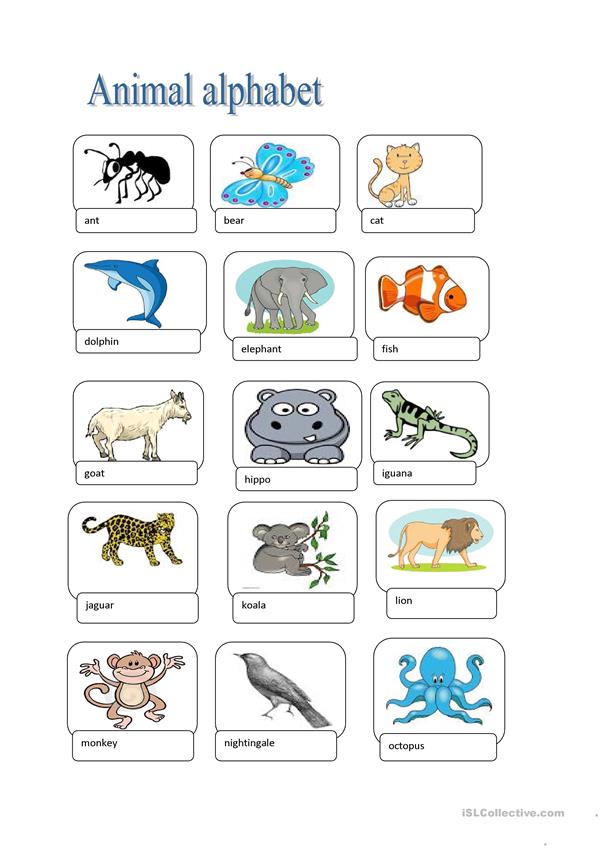 OVO JE ŽABA. ONA ZNA SKAKATI. – THIS IS A FROG. IT CAN JUMP.DOPUNI OSTALE REČENICE.BODY PARTS – DIJELOVI TIJELA   POGLEDAJ SLIKU, A ZATIM SAM UPIŠI DIJELOVE TIJELALabel the dragon: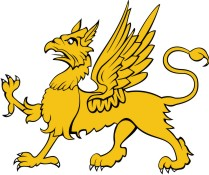 paw      ear       eye       claw      leg      beak      wing     tongue    tailLabel the dragon:paw      ear       eye       claw      leg      beak      wing     tongue    tailBUDITE VRIJEDNI. SVE ŠTO URADITE MOŽETE OBJAVITI U GRUPI NA VIBERU ILI POSLATI NA MOJ EMAIL                                                     elizabeta.fiht@skole.hrThis is a frog. It can jump.jump         run       fly       swimThis is a frog. It can jump.jump         run       fly       swimThis is a frog. It can jump.jump         run       fly       swim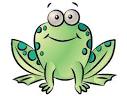 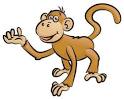 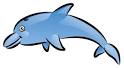 This is a frog .It can jump .This is a …………….……….. .It can ……………………….This is a ……………………….. .It can ……………………….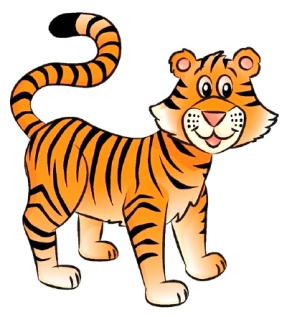 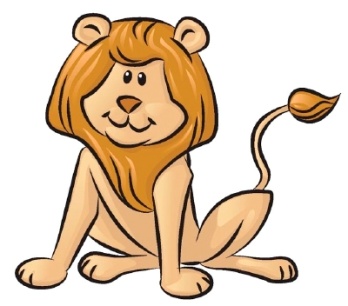 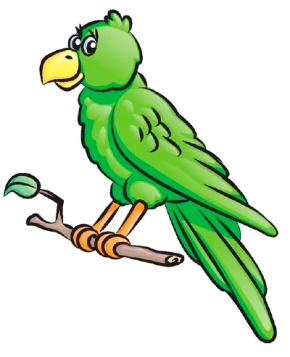 This is a ……………..……… .It can ……………………….This is a …………………… .It can ……………………….This is a ………….………….. .It can ……………………….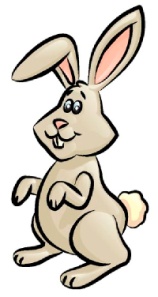 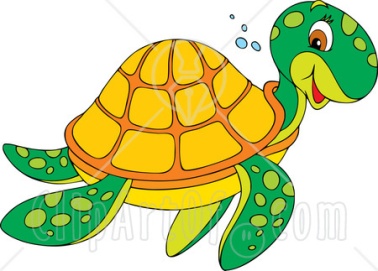 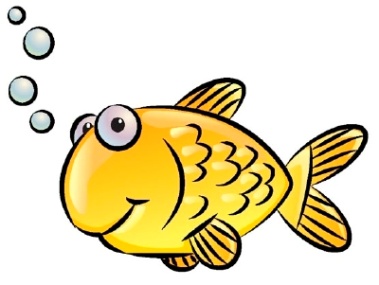 This is a ……………..…… .It can ……………………….This is a ……………..……. .It can ………………………..This is a …………………… .It can ……………………….turtle    frog     fish     tiger     birdrabbit     lion     monkey     dolphinturtle    frog     fish     tiger     birdrabbit     lion     monkey     dolphinturtle    frog     fish     tiger     birdrabbit     lion     monkey     dolphin